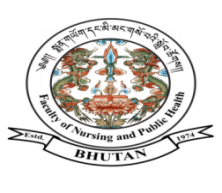 FACULTY OF NURSING AND PUBLIC HEALTH(PURCHASE REQUISITION FORM)Kindly arrange to supply the following items for official use.Requisitioned By: -Name: ………………………………………… Designation: …………………………………….          Signature………………………………For Verification: -For Final Approval: -		    				                                  :- ……………………………………………………..                                               							      DEANSl. NoItems (Description with Model No, if any)Specification, if anyQtyRemarksSl. NoResponsible PersonResponsibility Remarks/SignatureStep-1Supervisor (s)Recommendation of requirement if any;Step-3Store SectionChecking Stock Balance/PurchaseStep-4Accounts SectionBudget Verification